Publicado en  el 30/08/2016 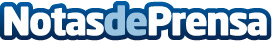 El calzado que se va a llevar este otoñoEl calzado que se va a llevar para esta nueva temporada de otoño-invierno de 2016-2017 se caracterizará por un detalle muy concreto... ¿Os animáis a descubrirlo?Datos de contacto:Nota de prensa publicada en: https://www.notasdeprensa.es/el-calzado-que-se-va-a-llevar-este-otono Categorias: Moda http://www.notasdeprensa.es